Riley Motor Club Spares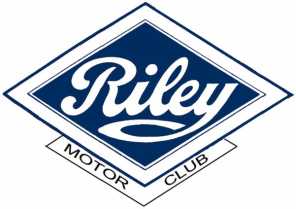 40 Beech Close, Clayton le Dale, Blackburn, BB1 9JFE-mail: spares@rileymotorclub.org 	        Susie: + 44 (0) 7412464634                          Mick:  + 44 (0) 7817737179Name	 Membership No. : …………Address	 Model of Car :..................................................................................	 Year:		 Engine No.:	Post Code	 Chassis No.: 	Phone No		E-mail address…………………………………………………..Please enclose cheque with order or, if paying by credit card, complete as belowI wish to pay by Visa/ MasterCard/ SwitchI authorise you to debit my Visa/ MasterCard/ Switchaccount with the amount of £	Card Number :Part No.QuantityDescriptionDescriptionPrice EachTotalMinimum credit card order £10.00 + carriagePost and Packing will be charged at cost.Small items will be sent by Royal Mail, bulky items e.g. exhaust systems, by carrier. Riley Motor Club Spares does not charge V.A.T.Minimum credit card order £10.00 + carriagePost and Packing will be charged at cost.Small items will be sent by Royal Mail, bulky items e.g. exhaust systems, by carrier. Riley Motor Club Spares does not charge V.A.T.Minimum credit card order £10.00 + carriagePost and Packing will be charged at cost.Small items will be sent by Royal Mail, bulky items e.g. exhaust systems, by carrier. Riley Motor Club Spares does not charge V.A.T.SUBTOTALSUBTOTALMinimum credit card order £10.00 + carriagePost and Packing will be charged at cost.Small items will be sent by Royal Mail, bulky items e.g. exhaust systems, by carrier. Riley Motor Club Spares does not charge V.A.T.Minimum credit card order £10.00 + carriagePost and Packing will be charged at cost.Small items will be sent by Royal Mail, bulky items e.g. exhaust systems, by carrier. Riley Motor Club Spares does not charge V.A.T.Minimum credit card order £10.00 + carriagePost and Packing will be charged at cost.Small items will be sent by Royal Mail, bulky items e.g. exhaust systems, by carrier. Riley Motor Club Spares does not charge V.A.T.POST AND PACKINGPOST AND PACKINGMinimum credit card order £10.00 + carriagePost and Packing will be charged at cost.Small items will be sent by Royal Mail, bulky items e.g. exhaust systems, by carrier. Riley Motor Club Spares does not charge V.A.T.Minimum credit card order £10.00 + carriagePost and Packing will be charged at cost.Small items will be sent by Royal Mail, bulky items e.g. exhaust systems, by carrier. Riley Motor Club Spares does not charge V.A.T.Minimum credit card order £10.00 + carriagePost and Packing will be charged at cost.Small items will be sent by Royal Mail, bulky items e.g. exhaust systems, by carrier. Riley Motor Club Spares does not charge V.A.T.TOTALTOTALPart No.QuantityDescriptionPrice EachTotalSUBTOTALPOST AND PACKINGTOTAL